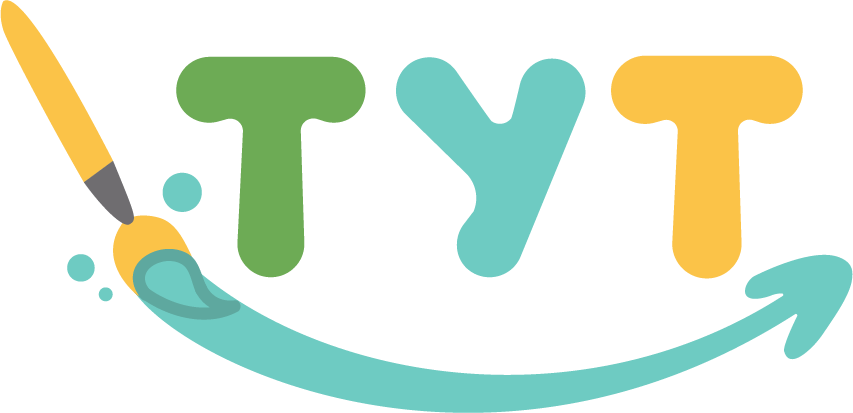 Всероссийский творческий конкурс «Прекрасный мир цветов»Всероссийская конкурсная площадка «ТУТ как тут» представляет творческий конкурс для детей и педагогов «Прекрасный мир цветов»! Присылайте работы на заданную тему и получайте красивые, яркие Дипломы для Вашего портфолио в срок от 2 часов до 2 суток! Принять участие в конкурсе могут все желающие! Сроки проведения конкурса не ограничены.Номинации:- Художественно-изобразительное творчество (рисунки);- Декоративно-прикладное творчество (поделки);- Медиа-творчество (фото, видео, презентации);- Профессиональное мастерство (конспекты занятий/уроков, сценарии мероприятий, проекты и т.д.) Условия участия: руководитель или законный представитель ребенка-участника конкурса оплачивает оргвзнос 99, 00 рублей за один предоставленный материал. Затем на электронный адрес Оргкомитета или с помощью формы отправки материала на официальном сайте организатора высылает: копию квитанции об оплате оргвзноса; заявку; конкурсные материалы.ВНИМАНИЕ! Участие можно оплатить онлайн на нашем сайте тутконкурс.рфРаботы принимаются по электронной почте tutkonkurs@mail.ru с обязательной пометкой «Мир цветов», а также с помощью электронной формы отправки статьи на сайте тутконкурс.рф.Награждение: каждый участник и его педагог-наставник (при наличии) в течение двух суток после поступления денежных средств на счет организатора получает Диплом! Документы предоставляются только в электронном виде!Платежные реквизиты для участия в конкурсе «Прекрасный мир цветов».ИП Иванова Анастасия Андреевна     ИНН 420541171007Р/с  40802810026000019592 Отделение №8615 ПАО «Сбербанк России»  г. КемеровоК/с 30101810200000000612 в ГРКЦ ГУ ЦБ    г. Кемерово     БИК 043207612Наименование платежа: «Мир цветов». Сумма платежа: 99,00 рублей.Форма заявки участника КонкурсаНазвание работыФИО, возраст непосредственного участника (ов)ФИО, должность педагога-наставника (при наличии)Образовательная организация, область, городАдрес с индексом, телефон, e-mail участника(ов)